                                                                                                                                                                     Экз. 1Карельский центр по гидрометеорологиии мониторингу окружающей среды – филиалФедерального государственного бюджетного учреждения«Северо-Западное управление по гидрометеорологиии мониторингу окружающей среды»Отчёт о выполнении работ по проекту КА5016 «Трансграничная система мониторинга окружающей среды» (ECO-bridge)Отбор проб воды в летнюю межень для осуществления гидрохимического мониторинга  состояния рек Олонка, Ууксу, Тулемайоки и ТохмайокиПетрозаводск2020СПИСОК ИСПОЛНИТЕЛЕЙ РЕФЕРАТ Отчет 20 с., 9 табл., 17 источн., 1 прил.ОТБОР ПРОБ, ГИДРОХИМИЧЕСКИЙ МОНИТОРИНГ, ГИДРОЛОГИЧЕСКИЕ ИССЛЕДОВАНИЯ, ХИМИЧЕСКИЕ ВЕЩЕСТВА, РАСЧЕТНЫЕ ГИДРОЛОГИЧЕСКИЕ ХАРАКТЕРИСТИКИ. В период 25-27 июня 2020 года был проведен отбор проб воды в рамках реализации гидрохимического мониторинга состояния рек Олонка, Тулемайоки, Тохмайоки  и Ууксунйоки. Места отбора проб:р. Олонка: ГП-1 р.Олонка – г.Олонец; устье;р.Тулемайоки: ГП-1 р.Тулемайоки – пгт.Салми ; устье;р.Ууксу: ГП-1 р.Ууксунйоки  – пгт Ууксу; устье;р.Тохмайоки: ГП-1 р.Тохмайоки – ст.Рюттю; устье.Результаты количественного химического анализа проб воды, вышеупомянутых водных объектов представлены в сводных таблицах.Б Фотоматериалы………………………………………………………………………….     19СПИСОК СОКРАЩЕНИЙр – рекам – метрм/с – метр в секундуб/з – без запахаБПК5 – биохимическое потребление кислорода за 5 сутокЛМЗОС – лаборатория мониторинга загрязнения окружающей средыМВИ – методика выполнения измеренийПДК – предельно допустимая концентрацияСПАВ – синтетические поверхностно-активные веществаХПК – химическое потребление кислородаЭВЗ – экстремально высокое загрязнениеВВЕДЕНИЕЦель реализуемого мероприятия: оценка состояния исследуемых водных объектов.Наименование работ: отбор проб воды для осуществления гидрохимического мониторинга четырех водных объектов в устьях рек и на территориях гидрологических постов и проведение последующего количественного химического анализа и камеральной оценки качества природных поверхностных вод вышеупомянутых водных объектовПраво на проведение работ предоставлено лицензией № Р/2013/2284/100/Л от 21.02.2013 г., выданной Федеральной службой по гидрометеорологии и мониторингу окружающей среды (Росгидромет) на осуществление деятельности в области гидрометеорологии и смежных с ней областях. Аттестат аккредитации Лаборатории мониторинга загрязнения окружающей среды (ЛМЗОС) Карельского центра по гидрометеорологии и мониторингу окружающей среды - филиала Федерального государственного бюджетного учреждения «Северо-Западное управление по гидрометеорологии и мониторингу окружающей среды» № RA.RU.511024 от 15.09.2015 гОбъем и содержание работ:В рамках мероприятия произведен отбор проб и контроль качества воды поверхностных водных объектов:р. Олонка: ГП-1 р.Олонка – г.Олонец; устье;р.Тулемайоки: ГП-1 р.Тулемайоки – пгт.Салми ; устье;р.Ууксу: ГП-1 р.Ууксу – пгт Ууксу; устье.  р.Тохмайоки р. Тохмайоки – ст. Рюттю; р.Тохмайоки – устьеМесто выполнения работ:Работы выполнены на территории гидрологических постов ГП-1 р.Олонка – г.Олонец; р.Тулемайоки - пгт Салми; р.Ууксунйоки – д.Ууксу; р. Тохмайоки р.  – ст. Рюттю;  и на временных пунктах гидролого - гидрохимческих наблюдений в устьях указанных рек. Перечень пунктов наблюдений представлен в таблице 1.1.Таблица 1.1. - Перечень пунктов наблюденийСрок выполнения работ:   III  квартал 2020 года (19-21 августа 2020). Фаза гидрологического режима: межень Описание оборудования:Полевые работы выполнялись с использованием средств измерений, имеющих действующие свидетельства о государственной поверке и в соответствии с отраслевыми нормативными документами.  Работы выполнены специалистами Карельского ЦГМС – филиала ФГБУ «Северо-Западное УГМС» с соблюдением требований нормативных документов Росгидромета и  с применением методик выполнения  гидрохимических измерений и химического  анализа поверхностных вод суши.Химико-аналитические работы выполнены на основании Аттестата аккредитации Испытательной лаборатории (Центра) в системе аккредитации аналитических лабораторий (Центров) RA.RU.51024, выданного 15 сентября 2015 года.КРАТКАЯ ХАРАКТЕРИСТИКА ВЫПОЛНЕННЫХ РАБОТРаботы включали в себя:-   отбор проб поверхностных вод с последующим химическим анализом и определением содержания загрязняющих веществ в водных объектах.  При отборе проб выполнялось определение температуры поверхностного слоя воды.    Работы выполнялись в соответствии с РД «Руководство по химическому анализу поверхностных вод суши», ч.1., на основании утвержденных методик химического анализа, вошедших в «Федеральный перечень методик выполнения  измерений,  допущенных к применению при выполнении работ в области  мониторинга загрязнения окружающей природной среды» (Москва, 1996 г.), утвержденный Росгидрометом и Госстандартом России (РД 52.18.595-96),  в ред.2002 г. с учетом  дополнений и изменений к нему по состоянию на 2009 г.                                                                                  	Химический анализ проб воды произведен по 30 показателям. Определены физические характеристики  воды, газовый состав (в том числе содержание кислорода непосредственно у водоема),  содержание главных ионов, биогенных элементов, органических   веществ (по   ХПК и БПК 5), «тяжелых» металлов, специфических загрязняющих веществ (нефтепродукты, СПАВ). Результаты количественного химического анализа воды представлены в разделе 3.2. РЕЗУЛЬТАТЫ ГИДРОХИМИЧЕСКИХ ИССЛЕДОВАНИЙ В рамках проведения мониторинга отобраны 8 проб воды Лабораторией мониторинга загрязнения окружающей среды произведен количественный химический анализ (КХА) доставленных проб по 30 показателям. Выполнены определения газового состава (в том числе определение содержания кислорода непосредственно у водоема), физических характеристик, содержания главных ионов, биогенных элементов, органических веществ (по ХПК и БПК5), «тяжелых» металлов, специфических загрязняющих веществ (нефтепродукты, АПАВ). Всего выполнено 240 элементоопределений на химический состав проб воды (без учета проведения внутрилабораторных контрольных процедур). Результаты аналитических работ оформлены в форме сводной таблицы результатов КХА.2.1.  Оценка степени загрязненности поверхностных вод по гидрохимическим и гидробиологическим показателям Оценка степени загрязненности поверхностных вод произведена по гидрохимическим показателям с учетом нормативов ПДК и показателей качества водных объектов рыбохозяйственного значения («Нормативы качества воды водных объектов рыбохозяйственного значения, в том числе нормативов предельно допустимых концентраций вредных веществ в водах», утверждены Приказом Министерства сельского хозяйства Российской Федерации (Минсельхоз России) № 552 от 13 декабря 2016 года).Нормативы ПДК приведены в таблице 2.1.1. Сведения  о местах и времени  отбора проб и доставки их в лабораторию представлены в  таблице 2.1.2.Сведения о загрязняющих веществах в реках Ууксунйоки. Тулемайоки Олонка, Тохмайоки по гидрохимическим показателям проведена  в таблице 2.1.3.За период наблюдений случаи ЭВЗ водных объектов не выявлены.Таблица 2.1.1.  -  Нормативы качества воды водных объектов рыбохозяйственного значения, в том числе нормативов предельно допустимых концентраций вредных веществ в водахТаблица 2.1.2.  Сведения об отборе проб природной поверхностной воды водных объектов: р. Ууксунйоки; р. Тулемайоки; р. Олонка, р. ТохмайокиТаблица 2.1.3. – Сведения о загрязняющих веществах в  поверхностных водахр. Ууксунйоки; р. Тулемайоки; р. Олонка, р. Тохмайокипо гидрохимическим показателям2.2. Гидрохимические показатели реки Олонка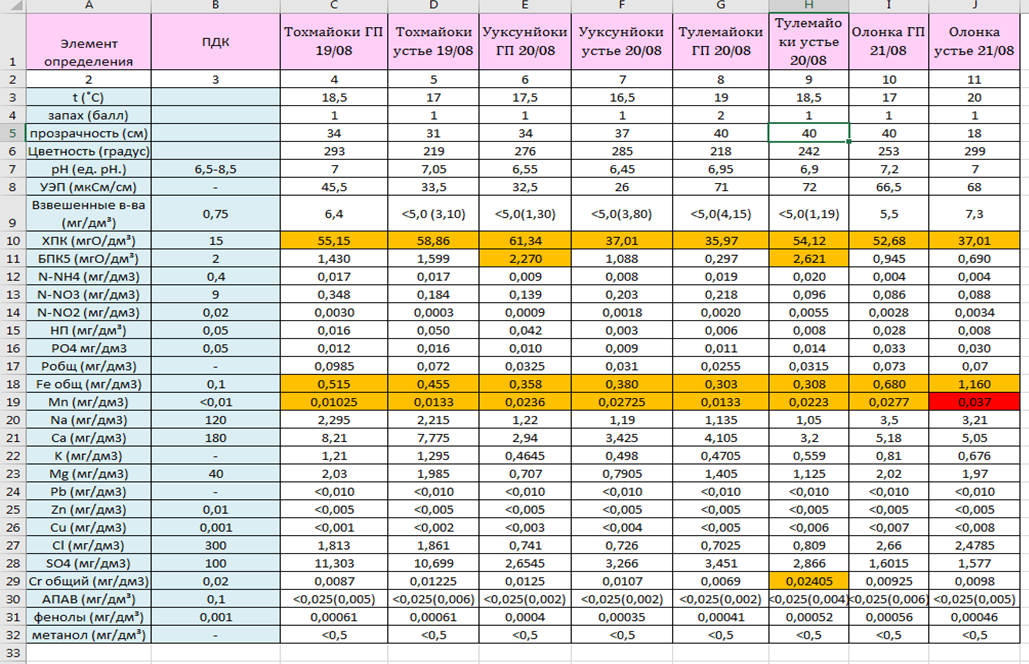 ГП-1 р.Олонка – г.Олонец.Гидрохимические наблюдения в пункте проводились 21.08.2020.Воды в реке слабоминерализованные, высокой цветности 127. Значения рН в период съемки составило – 7,2 Ед. рН, что характеризует воды реки как «нейтральные». В пробах воды отмечено высокое содержание органических веществ трудноокисляемых (по ХПК) и легкоокисляемых (по БПК5), железа общего (растворимая форма), марганца. Значения концентраций данных элементов составили: железо общее – 6 ПДК, органические вещества: ХПК-3,5 ПДК; БПК5-0,45 ПДК; марганец -3,0 ПДК. В период наблюдения имело место превышение предельно допустимых значений показателя БПК5 более чем в 0,45 раза от ПДК. Значения остальных показателей не выходили за пределы установленных норм.    р. Олонка – устьеГидрохимические наблюдения в пункте проводились 21.08.2020г.Воды в устье реки слабоминерализованные, высокой цветности – 299гр. Значения рН в период съемки составило – 7,0 Ед. рН, что характеризует воды реки как «нейтральные». В водах устья реки отмечено высокое содержание органических веществ трудноокисляемых (по ХПК) и легкоокисляемых (по БПК5), железа общего (растворимая форма), марганца.  Значения концентраций данных элементов составили: железо общее – 12,0 ПДК, органические вещества – ПДК по ХПК – 2,4 ПДК; 0,3ПДК по БПК5; марганца – 4,0ПДК.Вывод: Выявлено  увеличения показателей:ХПК в ГП - 3,5 ПДК и БПК5 более чем в 0,45 раза от ПДК - максимальное превышение значения, что указывает на высокую антропогенную нагрузку на водный объект в черте городского поселения- город Олонец.Выявлена динамика увеличения показателя: марганца от ГП к устью (3,0 ПДК -4,0ПДК) и железо общее –(6,0 - 12,0 ПДК)Значения остальных показателей не выходили за пределы установленных норм2.3. Гидрохимические показатели реки Тулемайоки            Гидрохимические наблюдения в пункте проводились 26.06.2020г.Воды в реки слабоминерализованные, высокой цветности-218 гр. Значения рН в период съемки составило – 6,9 Ед. рН, что характеризует воды реки как «нейтральные». В водах реки отмечено высокое содержание органических веществ трудноокисляемых (по ХПК) и легкоокисляемых (по БПК5), железа общего (растворимая форма), марганца. Значения концентраций данных элементов составили: железо общее – 3,0 ПДК, органические вещества – 2.4 ПДК по ХПК и 0,15 ПДК по БПК5; марганца-1,3 ПДК.Значения остальных показателей не выходили за пределы установленных норм.  р. Тулемайоки – устьеГидрохимические наблюдения в пункте проводились 20.08.2020гВоды в устье реки слабоминерализованные, высокой цветности – 242гр. Значения рН в период съемки составило- 6,9Ед. рН, что характеризует воды реки как «нейтральные». В водах истока реки отмечено высокое содержание органических веществ трудноокисляемых (по ХПК) и легкоокисляемых (по БПК5), железа общего (растворимая форма), марганца.  Значения концентраций данных элементов составили: железо общее – 3 ПДК, органические вещества – ХПК-3.6 ПДК;1,3-ПДК по БПК5 ;марганца-2.0 ПДК.Вывод: Выявлена динамика увеличение показателей:ХПК от ГП к устью (0,15- 3,6 мг/дм³). Максимальное превышение значения показателя ХПК в период наблюдения по сравнению с ПДК составляет ПДК 3,6 (Устье). марганца- от ГП к устью (1,3- 2.0 ПДК). Максимальное превышение значения показателя марганец в период наблюдения по сравнению с ПДК составляет ПДК 2,0 (Устье). Значения остальных показателей не выходили за пределы установленных норм2.4.  Гидрохимические показатели реки УуксунйокиГидрохимические наблюдения в пункте проводились 20.08.2020гВоды в  реке слабоминерализованные, высокой цветности-276гр. Значения рН в период съемки составило - 6,5 Ед. рН, что характеризует воды реки как «нейтральные». В водах реки отмечено высокое содержание органических веществ трудноокисляемых (по ХПК) и легкоокисляемых (по БПК5), железа общего (растворимая форма), марганца. Значения концентраций данных элементов составили: железо общее – 3,5 ПДК, органические вещества –4.0 ПДК по ХПК и 0.6 ПДК по БПК5; марганца -2.7 ПДК.Значения остальных показателей не выходили за пределы установленных норм.  р. Ууксунйоки – устьеГидрохимические наблюдения в пункте проводились 20.08.2020гВоды: в устье реки слабоминерализованные, высокой цветности-285. Значения рН в период съемки составило - 6,5 Ед. рН, что характеризует воды реки как «нейтральные». В водах реки отмечено высокое содержание органических веществ трудноокисляемых (по ХПК) и легкоокисляемых (по БПК5), железа общего (растворимая форма), марганца. Значения концентраций данных элементов составили: железо общее – 3,8 ПДК, органические вещества – 2.4 ПДК по ХПК, по 0,1 ПДК по БПК5; марганца-1,3ПДК.Вывод: Выявлена динамика уменьшение показателя ХПК от ГП к устью (4,0-2,4 мг/дм³). Максимальное превышение значения показателя ХПК в период наблюдения по сравнению с ПДК составляет 4,0 ПДК (ГП). Это указывает на значительное воздействие хозяйственной деятельности человека на данный водоем в районе городского поселения и о достаточной способности к самоочищению водоема и накопление загрязняющих в-в (к устью) по показателям мониторинга: БПК5, марганца, водного объекта в этот гидрологический сезон.  Значения остальных показателей не выходили за пределы установленных норм.  2.5. Гидрохимические показатели реки Тохмайоки Гидрохимические наблюдения в пункте проводились 19.08.2020г.Воды в реке слабоминерализованные, высокой цветности – 293гр. Значения рН в период съемки составило-7.0 Ед. рН, что характеризует воды реки как «нейтральные». В водах реки отмечено высокое содержание органических веществ трудноокисляемых (по ХПК) и легкоокисляемых (по БПК5), железа общего (растворимая форма), марганца.  Значения концентраций данных элементов составили: железо общее – 5ПДК, органические вещества – 3.8ПДК по ХПК и 0,7ПДК по БПК5; марганца-1,0ПДК.Значения остальных показателей не выходили за пределы установленных норм.  р.Тохмайоки – устьеГидрохимические наблюдения в пункте проводились 19.08.2020г.Воды в истоке реки слабоминерализованные, высокой цветности-219. Значения рН в период съемки составило-7.5 Ед. рН, что характеризует воды реки как «нейтральные». В водах реки отмечено высокое содержание органических веществ трудноокисляемых (по ХПК) и легкоокисляемых (по БПК5), железа общего (растворимая форма), марганца. Значения концентраций данных элементов составили: железо общее – 4.5 ПДК, органические вещества – 4.0 ПДК по ХПК и 0.8 ПДК по БПК5, марганца- 1,3ПДК. Вывод: Выявлена динамика незначительное увеличение показателя ХПК от ГП к устью- 3,7(ГП) - 4,0 (Устье) и показателя БПК5 от ГП к устью -1,0 (ГП) - 0,8 (Устье)Значения остальных показателей не выходили за пределы установленных норм.  2.6. Результаты анализа и обобщения информации о состоянии водных объектовВ периоды наблюдений случаи экстремально высокого загрязнения вод (ЭВЗ) не выявлены. Сведения о превышении ПДК представлены в таблице 3.1.1.Таблица 3.1.1.   Значения остальных показателей не выходили за пределы установленных норм.  Вывод: В период наблюдения имело место превышение предельно допустимых значений показателей ХПК и БПК5, что свидетельствует о незначительной перегруженности воды органическими веществами в условиях данного гидрологического сезона.ПРИЛОЖЕНИЯПриложение АНОРМАТИВНО-МЕТОДИЧЕСКАЯ ДОКУМЕНТАЦИЯ1. Федеральный закон «О гидрометеорологической службе» от 19.07.1998г.  №113-ФЗ.2. Федеральный закон «Об охране окружающей среды» от 10.01.2002г. № 7-ФЗ.3. Федеральный закон «Об информации, информационных технологиях и о защите информации» от 27.07.2006г. № 149-ФЗ.4. Постановление Правительства Российской Федерации «Об утверждении Положения об осуществлении государственного мониторинга водных объектов» от 10.04.2007г. № 219.5. Приказ Министерства природных ресурсов РФ «Об утверждении Порядка информационного обмена данными государственного мониторинга водных объектов между участниками его ведения» от 27.12.2007г. № 349.6. Постановление Правительства Российской Федерации «Об информационных услугах в области гидрометеорологии и мониторинга загрязнения окружающей природной среды» от 15.11.1997г. №1425.7. Положение о Федеральной службе по гидрометеорологии и мониторингу окружающей среды (утверждено постановлением Правительства РФ от 23.07.2004г. №372).8. Приказ Федерального агентства по рыболовству «Об утверждении нормативов качества воды водных объектов рыбохозяйственного значения, в том числе нормативов предельно допустимых концентраций вредных веществ в водах» от 18.01.2010г. № 20.9. РД 52.04.567-2003, Руководящий документ «Положение о государственной наблюдательной сети».10. РД 52.19.698-2008 «Положение об информационных ресурсах о состоянии окружающей среды, ее загрязнении Федеральной службы по гидрометеорологии и мониторингу окружающей среды».11. Наставление гидрометеорологическим станциям и постам, вып. 2, часть 2 «Гидрологические наблюдения на постах», под ред. О. Н. Потапова, Гидрометеоиздат, Ленинград, 1975г.12. Наставление гидрометеорологическим станциям и постам, вып. 6, часть 1, Гидрологические наблюдения на больших и средних реках, Гидрометеоиздат, Ленинград, 1978г.13. Наставление гидрометеорологическим станциям и постам, вып. 7, ч. 1, Гидрологические наблюдения и работы на озерах и водохранилищах, Гидрометеоиздат, Ленинград, 1973г.14. РД 52.18.595-96. Федеральный перечень методик выполнения измерений, допущенных к применению при выполнении работ в области мониторинга загрязнения окружающей природной среды, утв. Росгидрометом и Госстандартом России, в ред. 2002г., с учетом изменений и дополнений по состоянию на 2009г. 15. Руководство по химическому анализу поверхностных вод суши, часть 1, под ред. Л.В. Боевой (ГУ ГХИ), Ростов-на-Дону, 2009г.16. Приказ Министерства сельского хозяйства Российской Федерации (Минсельхоз России) №552 от 13 декабря 2016 года.17. ГОСТ 7.32-2017. Система стандартов по информации, библиотечному  и  издательскому делу «Отчет о научно-исследовательской работе. Структура и правила оформления», Москва, Стандартинформ, 2017.Приложение ВФОТОМАТЕРИАЛЫ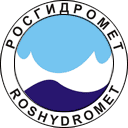 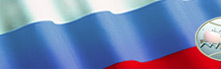 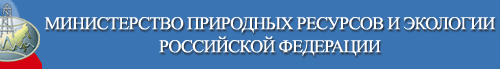 ФЕДЕРАЛЬНАЯ СЛУЖБА ПО ГИДРОМЕТЕОРОЛОГИИ И МОНИТОРИНГУ ОКРУЖАЮЩЕЙ СРЕДЫНачальник Карельского ЦГМС –филиала ФГБУ «Северо-Западное УГМС»Координатор проекта Т. Г. КравченковаН.И.АверьяноваНаучный руководить проекта Е.А.ПероваДолжностьПодписьИ.О. ФамилияНачальник ЛМЗОСЕ.А. Перова Инженер-химикЛ.А. Богомазова СОДЕРЖАНИЕСписок сокращений………………………………………………………………………5Введение…………………………………………………………………………………..61. Краткая характеристика выполненных работ………………………………………..82. Результаты гидрохимических исследований ………………………………………..92.1. Оценка степени загрязненности поверхностных вод по гидрохимическим и гидробиологическим показателям……………………………………………………….92.2. Гидрохимическая характеристика реки Олонка……………………………………132.3. Гидрохмическая характеристика реки Тулемайоки………………………………..132.4. Гидрохимическая характеристика реки Ууксунйоки………………………………142.5. Гидрохимическая характеристика реки Тохмайоки ……………………………….152.6. Результаты анализа и обобщения информации о состоянии водных объектов …16Приложения………………………………………………………………………………..17А   Нормативно-методическая документация……………………………………………17НаименованиеНаименованиеНаименованиеВодного объектаПостоянного пункта наблюденийВременного пункта наблюденийр.ОлонкаГП-1 р.Олонка – г.Олонец(координаты 60°58′53″N, 32°57′10″E)р.Олонка-устье(координаты 61°03′45″N, 32°35′53″E)р.ТулемайокиГП-1 р. Тулемайоки – пгт Салми(координаты 61°22′38″N, 31°52′01″E)р.Тулемайоки – устье(координаты 61°21′40″N, 31°51′09″E)р.УуксунйокиГП-1 р.Ууксунйоки – д.Ууксу(координаты 61°30′11″N, 31°35′57″E)р.Ууксунйоки – устье(координаты 61°29′24″N, 31°35′50″E)р. Тохмайокир. Тохмайоки – ст. Рюттю(координаты 61°48′30″N, 30°35′51″E)р.Тохмайоки – устье(координаты61°44′21″N,30°44′13″E)№ОпределяемыйпоказательЕдиницаимеренияВеличинаПДК рыб. хоз.1231ХПКмг/дм315,02Хром общиймг/дм30,073Взвешенные веществамг/дм3Не более фоновой концентрации+ 0,254Нефтепродуктымг/дм30,055Железо общеемг/дм30,106Водородный показательЕд. рН6,5-8,57Цветностьград. цветн.-8Медьмкг/дм31,09Кадмиймкг/дм3110Свинецмкг/дм3611Анионактивные СПАВмг/дм30,112Кальциймг/дм3180,014Магниймг/дм340,015Азот нитратныймг/дм3916Азот нитритныймг/дм30,0217Азот аммонийныймг/дм30,4018Фосфор фосфатовмг/дм30,219Фосфор общиймг/дм3-20Сульфатымг/дм3100,021Хлоридымг/дм3300,022Биохимическое потребление кислорода (БПК5)мгО/дм32,023Прозрачностьсм-24ЗапахбаллыНаличие(критерии ВЗ)25Удельная электрическая проводимостьмкСм/см-26Натриймг/дм312027Калиймг/дм35028ТемператураоС29Марганецмг/дм3<0,0130Цинкмг/дм30,0131Фенолымг/дм30,00132Метанолмг/дм30,001№ ппПолное наименованиеобъекта исследования (испытания) и измеренияКод пробыЦель испытанийТочки отбораДатыотбора пробы/поступления пробыв лабораторию1р. Ууксунйоки1Химический анализ природной поверхностной водыГП-1 р.Ууксунйоки – пгт Салми20.08/20.082р. Ууксунйоки2Химический анализ природной поверхностной водыр. Ууксунйоки - устье20.08/20.083р. Тулемайоки3Химический анализ природной поверхностной водыГП-1 р.Тулемайоки – пгт Салми20.08/20.084р. Тулемайоки4Химический анализ природной поверхностной водыр. Тулемайоки - устье20.08/20.085р. Олонка5Химический анализ природной поверхностной водыГП-1 р.Олонка – г.Олонец21.08/21.086р. Олонка6Химический анализ природной поверхностной водыр. Олонка - устье21.08/21.087р. Тохмайоки	7Химический анализ природной поверхностной водыр. Тохмайоки – ст. Рюттю19.08/19.088р. Тохмайоки	8Химический анализ природной поверхностной водыр. Тохмайоки – устье19.08/19.08	Наименованиеводного объектаРасположениепункта наблюденийИнгредиенты с превышением ПДКр. ОлонкаГП-1 р.Олонка – г.Олонец Fe общ, ХПК, БПК5; Mn.р. Олонкар.Олонка - устьеFe общ, ХПК, БПК5, Mn.р. ТулемайокиГП-1 р.Тулемайоки – пгт.СалмиFe общ, ХПК, БПК5, Mn.р. Тулемайокир.Тулемайоки - устьеFe общ, ХПК, БПК5, Mn.р.Ууксунйоки ГП-1 р.Ууксунйоки – д.УуксуFe общ, ХПК, БПК5, Mn.р.Ууксунйоки р.Ууксунйоки - устьеFe общ, ХПК, БПК5, Mn.р. Тохмайоки	р. Тохмайоки – ст. РюттюFe общ, ХПК, БПК5, Mn.р. Тохмайоки	р. Тохмайоки – устьеFe общ, ХПК, БПК5, Mn.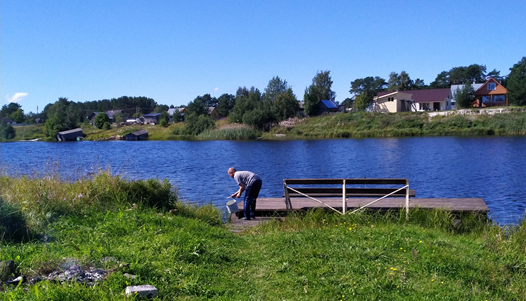 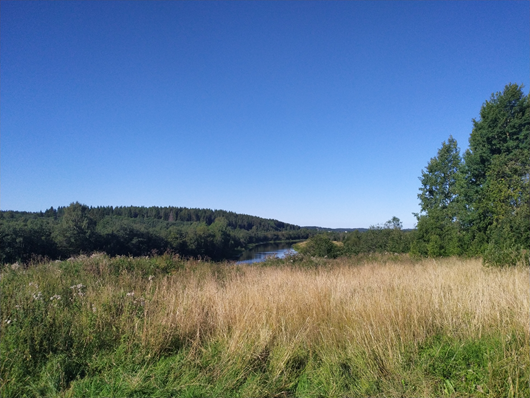 Фото 1. Отбор проб на р. Тохмайоки 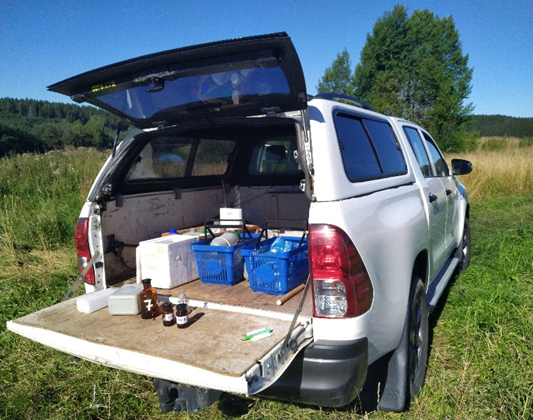 Фото 1. Отбор проб на р. Ууксунйоки